Requirements for Standard Certificate (Probationary) 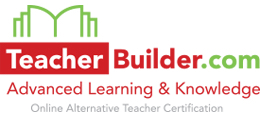 *Please be aware certain certification areas might require supplemental exams to be passed as a certification requirement ** Access to challenging PPR Exam requires coursework and benchmark exam to be completed prior to attempt. DocumentDate Introductory & PPR Coursework Transcript Completed Field-Based Experience Hours (30) Date: Pre-Conference Forms (3x) Field Supervision Observations (3x) Mentor Observations (3x) Agreement for Mentor Teachers (Page 14 of TB Mentor Handbook) Mentor Commitment/ Confidentiality Agreement (Page 15 of TB Mentor Handbook) Proof of Mentor Teacher Training (From Mentor) Completed Intern Mentor Attestation Form Proof of Professional Development Hours Hours) Passed TExES Content Exam(s)* Passed PPR Exam** Internship Completion Form (Signed by Principal) ALL internship program fees paid/completed Applied for Standard Certificate ($78) Completed TBC Program Survey